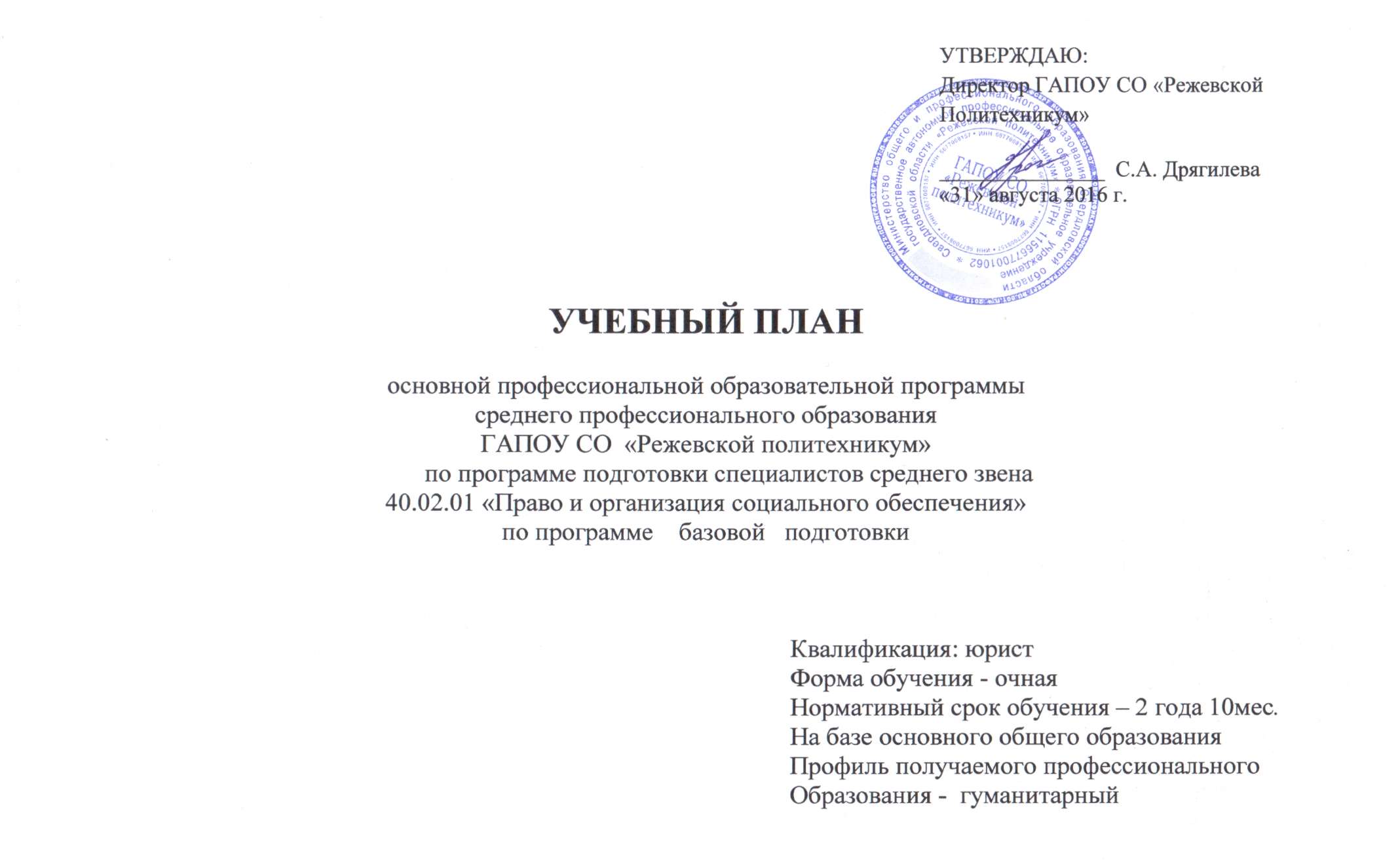 Пояснительная записка к рабочему учебному плануосновной профессиональной образовательной программы среднего профессионального образования ГАПОУ СО «Режевской политехникум» по специальности 40.02.01 «Право и организация социального обеспечения»(форма обучения - очная, образовательная база приема – основное общее образование)1. Настоящий рабочий учебный план основной профессиональной образовательной программы среднего профессионального образования (далее ОПОП СПО)  разработан на основе Федерального государственного стандарта специальности среднего профессионального образования (далее СПО) 40.02.01 «Право и организация социального обеспечения», утвержденного приказом Министерства образования и науки России от «12» мая  . № 508., зарегистрированным Министерством юстиции (рег. № 33324 от 29 июля  2014г.).Учебный план ОПОП составлен совместно с социальными партнерами-представителями работодателей с учетом направленности на удовлетворение потребностей регионального рынка труда и работодателей. Учебный план предназначен для реализации ОПОП СПО на базе основного общего образования. Нормативный срок освоения при очной форме получения образования – 2 года 10 месяцев.Общеобразовательный цикл основной профессиональной образовательной программы СПО формируется в соответствии с Разъяснениями по реализации федерального государственного образовательного стандарта среднего (полного) общего образования (профильное обучение) в пределах основных профессиональных образовательных программ среднего профессионального образования, формируемых на основе федерального государственного образовательного стандарта среднего профессионального образования. В соответствии с ФГОС СПО нормативный срок освоения основной профессиональной образовательной программы по специальности среднего профессионального образования при очной форме получения образования для лиц, обучающихся на базе основного общего образования с получением среднего (полного) общего образования, увеличивается на 52 недели (1 год) из расчета: теоретическое обучение (при обязательной учебной нагрузке 36 часов в неделю) – 39 нед., промежуточная аттестация – 2 нед., каникулярное время – 11 нед.Учебное время, отведенное на теоретическое обучение в объеме 1404 час., распределено на изучение (общих и по выбору) учебных дисциплин общеобразовательного цикла ОПОП СПО, опираясь на Рекомендации Минобрнауки России, 2015. Примерные объемные параметры реализации федерального компонента государственного образовательного стандарта среднего (полного) общего образования в пределах основной профессиональной образовательной программы СПО с учетом профиля получаемого профессионального образования.Настоящий учебный план вводится с 01 сентября 2016г.Учебный план определяет перечень, объем, распределение по семестрам, последовательность изучения (освоения, проведения) дисциплин, профессиональных модулей, междисциплинарных курсов,  учебной, производственной практик, виды учебных занятий,  формы промежуточной и  государственной (итоговой) аттестации обучающихся. В рабочих учебных программах всех дисциплин и профессиональных модулей конкретизированы конечные результаты обучения в виде компетенций, сформированных приобретаемым практическим опытом, умениями и знаниями. Четко сформулированы требования к результатам их освоения, спланирована эффективная самостоятельная работа обучающихся в сочетании с совершенствованием управления ею со стороны преподавателей.2.  Максимальный объем учебной нагрузки обучающегося составляет 54 академических часа в неделю, включая все виды аудиторной и внеаудиторной (самостоятельной) учебной работы по освоению ОПОП. 3. Максимальный объем аудиторной учебной нагрузки в период теоретического обучения, учебной и производственной практики составляет 36 академических часов в неделю.4. Продолжительность занятий - 45 минут. Предусмотрена группировка занятий парами с пятиминутным перерывом между ними. 5. Дисциплина «Физическая культура» предусматривает еженедельно 2 часа обязательных аудиторных занятий  и 2 часа самостоятельной учебной нагрузки.   Самостоятельная  нагрузка включает различные формы внеаудиторных занятий в спортивных клубах, секциях.6. На изучение дисциплины «Безопасность жизнедеятельности» отведено 102 часа, в том числе 68 часов - обязательной аудиторной нагрузки, из них 48 часов -  освоение основ военной службы.7. В период обучения (по окончании четвертого семестра) с юношами проводятся учебные сборы.8. Вариативная часть в объеме 684 часов использована на введение дисциплин общепрофессионального цикла, а также на увеличение объема профессиональных модулей. Основанием для введения новых дисциплин, увеличения объема часов профессионального цикла является  потребность в получении дополнительных компетенций, умений и знаний, необходимых для обеспечения конкурентоспособности выпускников в соответствии с запросами регионального рынка труда. Распределение вариативной части ОПОП9. Консультации предусмотрены в объеме 100 часов на учебную группу на каждый учебный год. Формы проведения консультаций: групповые, индивидуальные, письменные, устные.10. Общий объем каникулярного времени в учебном году составляет 11 недель, в том числе две недели в зимний период. Общее число недель каникулярного времени составляет 24 недели, в том числе 6 недель в зимний период.11.  Оценка качества освоения ОПОП включает промежуточную и государственную (итоговую) аттестацию обучающихся. Промежуточная аттестация в форме экзамена  проводится в день, освобожденный от других форм учебной нагрузки. Промежуточная аттестация в форме зачета, дифференцированного зачета проводятся за счет часов, отведенных на освоение соответствующих дисциплин и профессиональных модулей. При определении формы и периодичности промежуточной аттестации учтено ограничение по количеству экзаменов (не более 8)  и зачетов (не более 10) в учебном году, не считая дифференцированного зачета по физической культуре. 12. Предусмотрено выполнение курсовых работ по общепрофессиональной дисциплине Трудовое право и МДК 01.01. право социального обеспечения.  Выполнение курсовых работ рассматривается как вид учебной деятельности и реализуется в пределах времени, отведенного на изучение дисциплины и МДК.  13. Реализация ОПОП обеспечивает выполнение студентами лабораторных работ и практических занятий, включая как обязательный компонент практические задания с использованием персональных компьютеров с лицензионным программным обеспечением.  Проведение лабораторных работ в рамках освоения обучающимися профессиональных модулей и дисциплин предусмотрено в условиях созданной соответствующей образовательной среды в техникуме, а также  в организациях социальных партнеров.14. Практика представляет собой вид учебных занятий, обеспечивающих практикоориентированную подготовку обучающихся. Предусмотрено проведение учебной и производственной практик. Производственная практика состоит  из двух этапов: практики по профилю специальности и преддипломной практики. Учебная практика и производственная (по профилю специальности) проводятся  в рамках профессиональных модулей и реализуются концентрированно в несколько периодов в организациях, направление деятельности  которых соответствует профилю подготовки обучающихся.Производственная практика (преддипломная), предусмотренная ФГОС СПО,  проводится непосредственно перед  Государственной (итоговой) аттестацией обучающихся. Обязательная нагрузка обучающихся при прохождении преддипломной практики составляет 36 часов в неделю.Практикоориентированность ОПОП составляет 54 %.15. Государственная (итоговая) аттестация проводится с целью установления соответствия уровня и качества подготовки выпускников требованиям ФГОС СПО и требованиям работодателей и включает подготовку и защиту выпускной квалификационной  (дипломной) работы. Требования к содержанию, объему и  структуре выпускной квалификационной работы определяются на основании Положения о государственной итоговой аттестации выпускников ГАПОУ СО «Режевской политехникум».5. Перечень кабинетов, лабораторий, мастерских для подготовки по специальности Кабинеты:истории;основ философии;иностранного языка;основ экологического права;теории государства и права;конституционного и административного права;трудового права;гражданского, семейного права и гражданского процесса;дисциплин права;менеджмента и экономики организации;профессиональных дисциплин;права социального обеспечения;безопасности жизнедеятельности.Лаборатории:информатики;информационных технологий в профессиональной деятельности;технических средств обучения.Спортивный комплекс:спортивный зал;открытый стадион широкого профиля с элементами полосы препятствий;стрелковый тир (в любой модификации, включая электронный) или место для стрельбы.Залы:библиотека, читальный зал с выходом в сеть Интернет;актовый зал.ИндексНаименование введенных учебных дисциплинОбязательнаяучебная нагрузка,час.Общепрофессиональный циклОбщепрофессиональный цикл462ОП.01Теория государства и права8ОП.02Конституционное  право10ОП.03Административное право20ОП.05Трудовое право30ОП.06Гражданское право20ОП.08Гражданский процесс40ОП.16Основы бухгалтерского учета42ОП.17Налоговое право32ОП.18Уголовное право132ОП.19Организация работы с кадрами96ОП.20Техника трудоустройства32Профессиональные модулиПрофессиональные модули222МДК.01.01Право социального обеспечения48МДК.01.02Психология социально-правовой деятельности142МДК. 02.01Организация работы органов и учреждений социальной защиты населения и органов ПФР32ВСЕГО684Сводные данные по бюджету времениСводные данные по бюджету времениСводные данные по бюджету времениСводные данные по бюджету времениСводные данные по бюджету времениСводные данные по бюджету времениСводные данные по бюджету времениСводные данные по бюджету времениСводные данные по бюджету времениКурсы Обучение по дисциплинам и междисциплинарным курсамУчебная практикаПроизводственная практикаПроизводственная практикаПромежуточная аттестацияГосударственная итоговая аттестацияКаникулыВсегоКурсы Обучение по дисциплинам и междисциплинарным курсамУчебная практикапо профилю специальностипреддипломнаяПромежуточная аттестацияГосударственная итоговая аттестацияКаникулыВсего1392115224011152321444 2 624310044456241473. График учебного процесса3. График учебного процесса3. График учебного процесса3. График учебного процесса3. График учебного процесса3. График учебного процесса3. График учебного процесса3. График учебного процесса3. График учебного процесса3. График учебного процесса3. График учебного процесса3. График учебного процесса3. График учебного процесса3. График учебного процесса3. График учебного процесса3. График учебного процесса3. График учебного процесса3. График учебного процесса3. График учебного процесса3. График учебного процесса3. График учебного процесса3. График учебного процесса3. График учебного процесса3. График учебного процесса3. График учебного процесса3. График учебного процесса3. График учебного процесса3. График учебного процесса3. График учебного процесса3. График учебного процесса3. График учебного процесса3. График учебного процесса3. График учебного процесса3. График учебного процесса3. График учебного процесса3. График учебного процесса3. График учебного процесса3. График учебного процесса3. График учебного процесса3. График учебного процесса3. График учебного процесса3. График учебного процесса3. График учебного процесса3. График учебного процесса3. График учебного процесса3. График учебного процесса3. График учебного процесса3. График учебного процесса3. График учебного процесса3. График учебного процесса3. График учебного процесса3. График учебного процесса3. График учебного процессаКурсысентябрьсентябрьсентябрьсентябрьоктябрьоктябрьоктябрьоктябрьноябрьноябрьноябрьноябрьноябрьдекабрьдекабрьдекабрьдекабрьянварьянварьянварьянварьфевральфевральфевральфевральмартмартмартмартмартапрельапрельапрельапрельмаймаймаймаймайиюньиюньиюньиюньиюльиюльиюльиюльиюльавгуставгуставгуставгустКурсы18162421017243171421285121926291623306132027613202731017241815222951219263101724317142128Курсы5132129714212841118252916233061320273101724310172431714212851219262916233071421284111825311 курс3ДЗ/1Э==7ДЗ/3Э=========2 курс7ДЗ==5/3 УП05П 055/1 ЭК 055ДЗ/8Э=========3 курсУП01УП01 УП022ДЗ/2Э==П 01П 01 5/1ЭК 01УП03 П 02П 025/1ЭК 024ДЗ/5ЭППППППППГГГГГГ - ТеорияТеорияТеорияТеорияТеорияЭ - ЭкзаменЭкзаменЭкзаменЭкзаменЭкзаменЗ - зачетзачетзачетзачетзачетзачетПП - Преддипломная практика на предприятииПреддипломная практика на предприятииПреддипломная практика на предприятииПреддипломная практика на предприятииПреддипломная практика на предприятииПреддипломная практика на предприятииПреддипломная практика на предприятииЭК - Экзамен квалификационныйЭкзамен квалификационныйЭкзамен квалификационныйЭкзамен квалификационныйЭкзамен квалификационныйДЗ - дифференцированный зачетдифференцированный зачетдифференцированный зачетдифференцированный зачетдифференцированный зачетУП - учебная практика в мастерскойучебная практика в мастерскойучебная практика в мастерскойучебная практика в мастерскойучебная практика в мастерскойучебная практика в мастерскойГ-Государственная итоговая аттестацияГосударственная итоговая аттестацияГосударственная итоговая аттестацияГосударственная итоговая аттестацияГосударственная итоговая аттестацияГосударственная итоговая аттестацияГосударственная итоговая аттестацияП-Производственная практикаПроизводственная практикаПроизводственная практикаПроизводственная практикаПроизводственная практикаПроизводственная практика=-КаникулыКаникулыКаникулыКаникулыКаникулыКаникулыКаникулы4. План учебного процесса4. План учебного процесса4. План учебного процесса4. План учебного процесса4. План учебного процесса4. План учебного процесса4. План учебного процесса4. План учебного процесса4. План учебного процесса4. План учебного процесса4. План учебного процесса4. План учебного процесса4. План учебного процесса4. План учебного процесса4. План учебного процесса4. План учебного процессаИндексНаименование циклов, дисциплин, профессиональных модулей, МДК, практикФормы промежуточной аттестацииФормы промежуточной аттестацииФормы промежуточной аттестацииУчебная нагрузка обучающихся (час.)Учебная нагрузка обучающихся (час.)Учебная нагрузка обучающихся (час.)Учебная нагрузка обучающихся (час.)Учебная нагрузка обучающихся (час.)Распределение обязательной (аудиторной) нагрузки по курсамРаспределение обязательной (аудиторной) нагрузки по курсамРаспределение обязательной (аудиторной) нагрузки по курсамРаспределение обязательной (аудиторной) нагрузки по курсамРаспределение обязательной (аудиторной) нагрузки по курсамРаспределение обязательной (аудиторной) нагрузки по курсамИндексНаименование циклов, дисциплин, профессиональных модулей, МДК, практикФормы промежуточной аттестацииФормы промежуточной аттестацииФормы промежуточной аттестацииУчебная нагрузка обучающихся (час.)Учебная нагрузка обучающихся (час.)Учебная нагрузка обучающихся (час.)Учебная нагрузка обучающихся (час.)Учебная нагрузка обучающихся (час.) семестрам (час. в семестр) семестрам (час. в семестр) семестрам (час. в семестр) семестрам (час. в семестр) семестрам (час. в семестр) семестрам (час. в семестр)ИндексНаименование циклов, дисциплин, профессиональных модулей, МДК, практикФормы промежуточной аттестацииФормы промежуточной аттестацииФормы промежуточной аттестациимаксимальнаясамостоятельная учебная работаОбязательная аудиторная в т.ч.Обязательная аудиторная в т.ч.Обязательная аудиторная в т.ч.I курсI курсII курсII курсIII курсIII курсИндексНаименование циклов, дисциплин, профессиональных модулей, МДК, практикФормы промежуточной аттестацииФормы промежуточной аттестацииФормы промежуточной аттестациимаксимальнаясамостоятельная учебная работавсего занятийлаборат.  и практич. занятийкурсовых работ1 сем.2 сем.3 сем.4 сем.5 сем.6 сем.ИндексНаименование циклов, дисциплин, профессиональных модулей, МДК, практикзачетДиф. зачетэкзаменмаксимальнаясамостоятельная учебная работавсего занятийлаборат.  и практич. занятийкурсовых работ16 нед.23 нед.17 нед.23 нед.16 нед.13 нед.123334567891011121314О.00Общеобразовательный цикл - / 10дз/ 4э - / 10дз/ 4э - / 10дз/ 4э2106702140442805767484436Базовые дисциплины - / 7дз/ 2э - / 7дз/ 2э - / 7дз/ 2э116641275437834237636ОУД.02Иностранный язык-; дз;-; дз;-; дз;170531171174671ОУД.03Математика: алгебра, начала математического анализа, геометрияэ;ээ;ээ;э23478156406492ОУД.05Физическая культура-; дз;-; дз;-; дз;2341171171174671ОУД.06ОБЖдз;-дз;-дз;-10535704070ОУД.07Информатика  -; дз;-; дз;-; дз;117397878ОУД.14Естествознание-; дз;-; дз;-; дз;15042108284464ОУД.16Географиядз;-дз;-дз;-10836722872ОУД.17Экология-;-;-; дз; -;-;-; дз; -;-;-; дз; 481236836Профильные дисциплины-/ 2дз/ 2э-/ 2дз/ 2э-/ 2дз/ 2э9012906115023433344ОУД.01Русский язык и литературадз;эдз;эдз;э46815631240128184ОУД.04История-;э-;э-;э226701566492ОУД.10Обществознание-;-; дз; -;-; дз; -;-; дз; 2076414310425744Дополнительные учебные дисциплины-/1дз/--/1дз/--/1дз/-54153939УД.01Мировая художественная культура-; дз;-; дз;-; дз;54153939ОГСЭ.00Общий гуманитарный и социально-экономический цикл-/ 7дз/ --/ 7дз/ --/ 7дз/ -510170340236481081004440ОГСЭ.01Основы философии-;дз;-;-;-;--;дз;-;-;-;--;дз;-;-;-;-5244848ОГСЭ.02История-;-;-; дз;-;- -;-;-; дз;-;- -;-;-; дз;-;- 72244848ОГСЭ.03Иностранный язык-;-;-; дз; -;дз;-;-;-; дз; -;дз;-;-;-; дз; -;дз;1624012212230502220ОГСЭ.04Физическая культура-;-;дз;дз; -;дз;-;-;дз;дз; -;дз;-;-;дз;дз; -;дз;24412212211430502220ЕН.00Математический и общий естественнонаучный цикл-/ 2дз/ --/ 2дз/ --/ 2дз/ -1505010060100ЕН.01Математика-;-; дз;-;-;- -;-; дз;-;-;- -;-; дз;-;-;- 6020402040ЕН.02Информатика-;-;-;-;-;дз-;-;-;-;-;дз-;-;-;-;-;дз9030604060П.00Профессиональный цикл-/ 14дз / 12э/ 2 ЭК-/ 14дз / 12э/ 2 ЭК-/ 14дз / 12э/ 2 ЭК292285320449374042371704477442ОП.00Общепрофессиональные дисциплины-/ 9 дз/ 11 э-/ 9 дз/ 11 э-/ 9 дз/ 11 э183658712244522042371484179140ОП.01Теория государства и права-;-; дз;-;-;- -;-; дз;-;-;- -;-; дз;-;-;- 12040802080ОП.02Конституционное  право-;-;-;э;-;--;-;-;э;-;--;-;-;э;-;-12040802080ОП.03Административное право-;-;-;-;э;--;-;-;-;э;--;-;-;-;э;-10234681468ОП.04Основы экологического права-;-;-;-;дз;--;-;-;-;дз;--;-;-;-;дз;-4816321032ОП.05Трудовое право-;-;-;э;-;--;-;-;э;-;--;-;-;э;-;-1625410830207236ОП.06Гражданское право-;-;-;э;-;--;-;-;э;-;--;-;-;э;-;-15050100446040ОП.07Семейное право-;-;-;э;-;--;-;-;э;-;--;-;-;э;-;-4816321032ОП.08Гражданский процесс-;-;-;э;-;--;-;-;э;-;--;-;-;э;-;-1204080104238ОП.09Страховое дело-;-; дз;-;-;- -;-; дз;-;-;- -;-; дз;-;-;- 4816322032ОП.10Статистика-;дз;-;-;-;--;дз;-;-;-;--;дз;-;-;-;-4816321632ОП.11Экономика организации-;-; дз;-;-;- -;-; дз;-;-;- -;-; дз;-;-;- 4816321432ОП.12Менеджмент-;-;-;э;-;--;-;-;э;-;--;-;-;э;-;-4816321032ОП.13Документационное обеспечение управления-;-;-;э;-;--;-;-;э;-;--;-;-;э;-;-9632643064ОП.14Информационные технологии в профессиональной деятельности-;-;-; дз;-;-; -;-;-; дз;-;-; -;-;-; дз;-;-; 7525504050ОП.15Безопасность жизнедеятельности-;-;-; дз;-;-; -;-;-; дз;-;-; -;-;-; дз;-;-; 10234684868ОП.16Основы бухгалтерского учета-;-; дз;-;-;- -;-; дз;-;-;- -;-; дз;-;-;- 6321421042ОП.17Налоговое право-;-;-;э;-;--;-;-;э;-;--;-;-;э;-;-4816321232ОП.18уголовное право-;-;-;-;-;э-;-;-;-;-;э-;-;-;-;-;э19058132105478ОП.19Организация работы с кадрами-;-;-;-;-;э-;-;-;-;-;э-;-;-;-;-;э1525696744848ОП.20Техника трудоустройства-;-;-;-;дз;--;-;-;-;дз;--;-;-;-;дз;-4816321032ПМ.00Профессиональные модули-/ 5дз/ 3э/2ЭК-/ 5дз/ 3э/2ЭК-/ 5дз/ 3э/2ЭК108626682048520220298302ПМ.01Обеспечение  реализации прав граждан в сфере пенсионного обеспечения и социальной защиты-/3дз/ 2э/1ЭК-/3дз/ 2э/1ЭК-/3дз/ 2э/1ЭК84922362634320220298108МДК.01.02 Право социального обеспечения-;-;-;-;э;--;-;-;-;э;--;-;-;-;э;-321107214602013282УП.01.Учебная практика-;-;-;-;дз;--;-;-;-;дз;--;-;-;-;дз;-72727272МДК.01.01Психология социально-правовой деятельности-;-;-;-;э;--;-;-;-;э;--;-;-;-;э;-34811623210388144УП. 02Учебная практика-;-;-;-;-;дз-;-;-;-;-;дз-;-;-;-;-;дз36363636ПП.01Производственная практика-;-;-;-;-;дз-;-;-;-;-;дз-;-;-;-;-;дз72727272ПМ.02Организационное обеспечение деятельности учреждений социальной защиты населения и органов Пенсионного Фонда Российской Федерации-/2дз/1э/1ЭК-/2дз/1э/1ЭК-/2дз/1э/1ЭК23743194142194МДК.02.01Организация работы органов и учреждений социальной защиты населения и органов ПФР-;-;-;-;-;э-;-;-;-;-;э-;-;-;-;-;э12943863486УП. 03Учебная практика-;-;-;-;-;дз-;-;-;-;-;дз-;-;-;-;-;дз36363636ПП. 02Производственная практика-;-;-;-;-;дз-;-;-;-;-;дз-;-;-;-;-;дз72727272ВсегоВсего- /33дз/ 18э/2ЭК- /33дз/ 18э/2ЭК- /33дз/ 18э/2ЭК5688180038881661 40576838623840521482ПДППреддипломная практика144ГИАГосударственная итоговая аттестация216Консультации на учебную группу по 100 часов в год (всего 300  час.)Консультации на учебную группу по 100 часов в год (всего 300  час.)Консультации на учебную группу по 100 часов в год (всего 300  час.)Консультации на учебную группу по 100 часов в год (всего 300  час.)Консультации на учебную группу по 100 часов в год (всего 300  час.)Консультации на учебную группу по 100 часов в год (всего 300  час.)Консультации на учебную группу по 100 часов в год (всего 300  час.)Всегодисциплин и МДКдисциплин и МДК911131495Всегодисциплин и МДКдисциплин и МДК911131495Государственная (итоговая) аттестацияГосударственная (итоговая) аттестацияГосударственная (итоговая) аттестацияГосударственная (итоговая) аттестацияГосударственная (итоговая) аттестацияГосударственная (итоговая) аттестацияГосударственная (итоговая) аттестацияВсегодисциплин и МДКдисциплин и МДК9111314951. Программа базовой подготовки1. Программа базовой подготовки1. Программа базовой подготовки1. Программа базовой подготовки1. Программа базовой подготовки1. Программа базовой подготовки1. Программа базовой подготовкиВсегодисциплин и МДКдисциплин и МДК9111314951.1. Дипломный проект (работа)1.1. Дипломный проект (работа)1.1. Дипломный проект (работа)1.1. Дипломный проект (работа)1.1. Дипломный проект (работа)1.1. Дипломный проект (работа)1.1. Дипломный проект (работа)Всегодисциплин и МДКдисциплин и МДК911131495Выполнение дипломного проекта (работы) с 19.05. по   14. 06. (всего 4 нед.)Выполнение дипломного проекта (работы) с 19.05. по   14. 06. (всего 4 нед.)Выполнение дипломного проекта (работы) с 19.05. по   14. 06. (всего 4 нед.)Выполнение дипломного проекта (работы) с 19.05. по   14. 06. (всего 4 нед.)Выполнение дипломного проекта (работы) с 19.05. по   14. 06. (всего 4 нед.)Выполнение дипломного проекта (работы) с 19.05. по   14. 06. (всего 4 нед.)Выполнение дипломного проекта (работы) с 19.05. по   14. 06. (всего 4 нед.)Всегоучебной практикиучебной практики7272Защита дипломного проекта (работы) с 16.06. по 28.06.(всего 2 нед.)Защита дипломного проекта (работы) с 16.06. по 28.06.(всего 2 нед.)Защита дипломного проекта (работы) с 16.06. по 28.06.(всего 2 нед.)Защита дипломного проекта (работы) с 16.06. по 28.06.(всего 2 нед.)Защита дипломного проекта (работы) с 16.06. по 28.06.(всего 2 нед.)Защита дипломного проекта (работы) с 16.06. по 28.06.(всего 2 нед.)Защита дипломного проекта (работы) с 16.06. по 28.06.(всего 2 нед.)Всегопроизводств. практикипроизводств. практики144Всегопреддипломн. практикипреддипломн. практики144 1.2. Государственные экзамены (при их наличии) – N, перечислить наименования:1.2. Государственные экзамены (при их наличии) – N, перечислить наименования:1.2. Государственные экзамены (при их наличии) – N, перечислить наименования:1.2. Государственные экзамены (при их наличии) – N, перечислить наименования:1.2. Государственные экзамены (при их наличии) – N, перечислить наименования:1.2. Государственные экзамены (при их наличии) – N, перечислить наименования:1.2. Государственные экзамены (при их наличии) – N, перечислить наименования:Всегоэкзаменовэкзаменов13825__________________________________________________________________________________________________________________________________________________________________________________________________________________________________________________________________________Всегодифф. зачетовдифф. зачетов377524Всегозачетовзачетов